セミナーお申込み方法【メールでお申込み】必要事項を記入の上、下記アドレスまでお送り下さい。パーソルテンプスタッフ神戸医療産業都市人材エコシステム事務局pts-kobe-jinzaieco@persol.co.jpお申込みいただいた時点で参加確定となります。当日会場までお越しいただければと存じます。お申込み期限：1月24日［金］全体お問合せ先パーソルテンプスタッフ株式会社　研究開発神戸オフィス　和田 直子【TEL】 078-291-5751　　【FAX】 078-200-3866 　【MAIL】pts-kobe-jinzaieco@persol.co.jp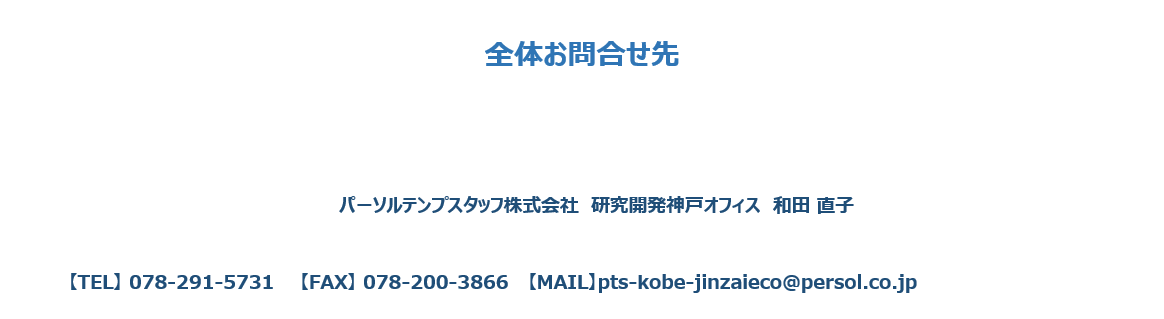 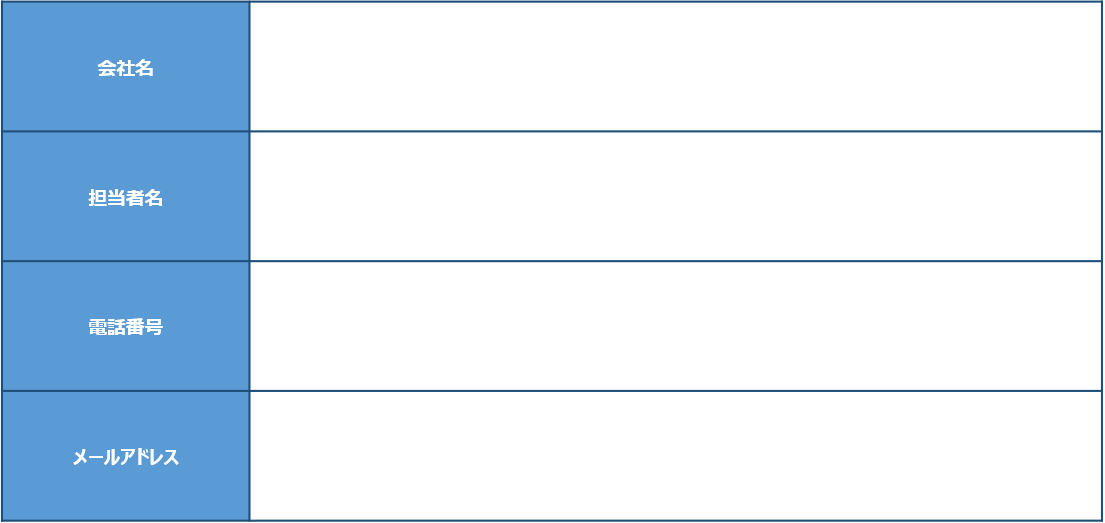 会社名担当者名電話番号メールアドレス